Basado en la ley Ley 20.380 sobre Protección de Animales y directrices internacionales, la Universidad de Chile crea, a través del Decreto Universitario Exento No 0020181 – 2017, el Comité́ Institucional para el Cuidado y Uso de Animales (CICUA) y aprueba las Normas de su funcionamiento interno de la Universidad por medio de la Resolución N° 001214, regulando las instalaciones para el mantenimiento de los animales en compra y venta, así como el alojamiento, manejo, transporte y crianza de animales, que sean empleados en la Enseñanza, Investigación, muestras y/o producción de animales.
El CICUA-CIENCIA, es responsable de revisar todos los protocolos asociados a actividades que utilizan animales en la Facultad de Ciencias. De esta manera, se asegura que los procedimientos experimentales incorporen los criterios descritos en el Programa Institucional de Cuidado y Uso de Animales (PICUA), los cuales se ajustan normativas nacionales e internacionales. En este contexto, los estudiantes de pregrado y postgrado que realizarán Unidades de Investigación y/o Seminarios de título en que utilicen animales, al momento de inscribirla, deben adjuntar el certificado de bioética de la investigación (asociada al profesor tutor), o solicitar la certificación del CICUA-CIENCIAS, escribiendo al email direinvestig.ciencias@uchile.cl.Certificación bioética para esta actividad:  Aplica _______ (adjunte certificado)   No aplica: _______________Nombre y Firma estudianteNombre y Firma profesor/a guía              Nombre y Firma profesor patrocinante              Enviar a: secs.biol.ambiental@uchile.cl, cc: apgonzalez@uchile.clUnidad académicaTipo de actividad curricularFacultad de Ciencias Electivo Nombre de la Actividad CurricularRequisitosUnidad de InvestigaciónContar con la aprobación del académico a cargoA. Ámbitos y competencias a las que podría contribuir el curso electivo UI para la carrera BMMA Atención estudiante y director: El director de la UI definirá este campo de acuerdo a las necesidades/propósitos de la actividad a su cargo. A continuación se listan algunas competencias a manera de ejemplo, es labor del estudiante y su director seleccionar las que correspondan y eliminar las que no aplican. Deben borrar esta y otras instrucciones que aparecen en celeste y cursiva, así como aquellos ámbitos que no aplican y cambiar a letra Arial 11 color negro sin cursiva los ámbitos pertinentes.Competencias del ámbito GeneralG3. Conocimientos sobre el área de estudio y la profesión.G5. Capacidad de investigación.G6. Habilidades para buscar, procesar y analizar información procedente de fuentes diversas.G7. Capacidad para identificar, plantear y resolver problemas.A. Ámbitos y competencias a las que podría contribuir el curso electivo UI para la carrera BMMA Atención estudiante y director: El director de la UI definirá este campo de acuerdo a las necesidades/propósitos de la actividad a su cargo. A continuación se listan algunas competencias a manera de ejemplo, es labor del estudiante y su director seleccionar las que correspondan y eliminar las que no aplican. Deben borrar esta y otras instrucciones que aparecen en celeste y cursiva, así como aquellos ámbitos que no aplican y cambiar a letra Arial 11 color negro sin cursiva los ámbitos pertinentes.Competencias del ámbito GeneralG3. Conocimientos sobre el área de estudio y la profesión.G5. Capacidad de investigación.G6. Habilidades para buscar, procesar y analizar información procedente de fuentes diversas.G7. Capacidad para identificar, plantear y resolver problemas.A. Ámbitos y competencias a las que podría contribuir el curso electivo UI para la carrera BMMA Atención estudiante y director: El director de la UI definirá este campo de acuerdo a las necesidades/propósitos de la actividad a su cargo. A continuación se listan algunas competencias a manera de ejemplo, es labor del estudiante y su director seleccionar las que correspondan y eliminar las que no aplican. Deben borrar esta y otras instrucciones que aparecen en celeste y cursiva, así como aquellos ámbitos que no aplican y cambiar a letra Arial 11 color negro sin cursiva los ámbitos pertinentes.Competencias del ámbito GeneralG3. Conocimientos sobre el área de estudio y la profesión.G5. Capacidad de investigación.G6. Habilidades para buscar, procesar y analizar información procedente de fuentes diversas.G7. Capacidad para identificar, plantear y resolver problemas.B. Tipo de créditosSCTSCTC. Número de créditos SCT – Chile: 6 SCTC. Número de créditos SCT – Chile: 6 SCTC. Número de créditos SCT – Chile: 6 SCTD. Horas de trabajoPresencial (directas)8 horas/semanalesNo presencial (indirectas)1,5 horas/semanalesPropósito general del cursoEl director de la UI definirá este campo de acuerdo a las necesidades/propósitos de la actividad a su cargoEl director de la UI definirá este campo de acuerdo a las necesidades/propósitos de la actividad a su cargoMetodologíaEl director de la UI definirá este campo de acuerdo a las necesidades/propósitos de la actividad a su cargoEl director de la UI definirá este campo de acuerdo a las necesidades/propósitos de la actividad a su cargoEvaluaciónEl director de la UI definirá este campo de acuerdo a las necesidades/propósitos de la actividad a su cargoAl final de la Unidad de Investigación el estudiante deberá entregar la Pauta General para la inscripción del Proyecto de Seminario de Título, Carrera Biología Con Mención En Medio Ambiente debidamente firmada por todos los involucradosEl director de la UI definirá este campo de acuerdo a las necesidades/propósitos de la actividad a su cargoAl final de la Unidad de Investigación el estudiante deberá entregar la Pauta General para la inscripción del Proyecto de Seminario de Título, Carrera Biología Con Mención En Medio Ambiente debidamente firmada por todos los involucradosRequisitos de aprobaciónEl director de la UI definirá este campo de acuerdo a las necesidades/propósitos de la actividad a su cargo. El proceso culmina con la entrega de la pauta de inscripción de proyecto de seminario de título a la escuela.El director de la UI definirá este campo de acuerdo a las necesidades/propósitos de la actividad a su cargo. El proceso culmina con la entrega de la pauta de inscripción de proyecto de seminario de título a la escuela.Formulario de inscripción de Unidad de Investigación1. Identificación del estudiante y académico a cargoAlumno/aNombre y apellidos:RUT:Profesor/a guía Nombre y apellidos:Cargo:Email:Teléfono: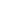 2. Nombre de la Unidad de Investigación, semestre y año de ejecuciónTítulo X semestre, 202X3. Unidad Académica e institución donde se desarrollará la Unidad de InvestigaciónDepartamento de XXXXXXX, Universidad XXXXXXXXXXUnidad de XXXXX, Nombre de la empresa4. Nombre de la Unidad de Investigación en inglésTitle5. Prerequisitos de la Unidad de Investigación según el profesor guía Ejemplo:Curso 1Curso 26. Propósito general de la Unidad de InvestigaciónEjemplo:Especificar mediante un párrafo qué persigue esta UI para la formación del estudiante (ejemplo: capacitación, perfeccionamiento, profundización o actualización temática, adquisición de habilidades, mejorar comprensión en torno a un fenómeno o proceso… relacionadas con la investigación en la disciplina XXXX ) 7. Resumen de la Unidad de Investigación Ejemplo:Especificar la motivación para realizar esta UI identificando el contexto disciplinar y temático, objetivos, la finalidad y procedimientos que se utilizarán para lograr los objetivos (200 palabras máximo).8. Evaluación. Evalúe el nivel de logro de las competencias declaradas en el punto 7El plagio, copia y vulneración a las creaciones intelectuales de terceros (copy-paste) será penado con la máxima sanción de acuerdo con el reglamento de estudiantes de la universidad de chile que establece en su artículo 3, “son deberes de los estudiantes, n° 5 reconocer el origen y autoría de las ideas y resultados tanto propios como ajenos, según las normas y convenciones académicas de cada disciplina.”.9. Requisitos de aprobaciónLa nota mínima de aprobación será 4,0 (cuatro), debe estar basado en al menos tres notas parciales y debe calcularse sobre la base de las siguientes ponderaciones:Ejemplo 1: 25% revisión bibliográfica, 25% avances, 50% informe Ejemplo 2: 30% presentación de escrito 1, 40% presentación escrito final, 30% presentación oral privadaEjemplo 3: 30% puntualidad y prolijidad en el trabajo de laboratorio, 40% presentación escrito final, 30% presentación oral privadaEjemplo 4: 30% prolijidad en el trabajo de terreno, 30% prolijidad en el trabajo de laboratorio, 40% escrito final o presentación oral privada10. Bibliografía obligatoria1. 2. 3. 4. 11. Bibliografía complementaria1. 2.12. Recursos web